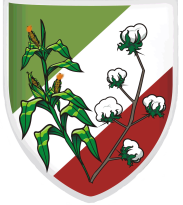 ESTADO DA PARAÍBACÂMARA MUNICIPAL DE SÃO JOSÉ DOS CORDEIROSCASA: Genival Aires de Queiroz 
REQUERIMENTO Nº 055/2017 						                      De autoria do Vereador Niedson José Brito de SiqueiraAo Sr. Prefeito Municipal: Jefferson Roberto do Nascimento Pinto da SilvaO Vereador que este subscreve, depois de cumprir as formalidades legais, requer do Poder Executivo, informações de quantos médicos trabalham na Secretaria Municipal de Saúde com respectivos nomes, suas especialidades, números de atendimentos diários. JUSTIFICATIVA Para conhecimento de todos os VereadoresSala das Sessões, 08 de Maio de 2017Niédson José Brito SiqueiraVEREADOR  